End of EYFSEnd of KS1End of Lower KS2End of Upper KS2Word Readingsay a sound for each letter in the alphabet and at least 10 digraphs;read words consistent with their phonic knowledge by sound-blending;read aloud simple sentences and books that are consistent with their phonic knowledge, read some common exception words. RWI red words her, do, does, all call, tall, small, come, some, many, any, onecontinue to apply phonic knowledge and skills as the route to decode words until automatic decoding has become embedded and reading is fluentread accurately by blending the sounds in words that contain the graphemes taught so far, especially recognising alternative sounds for graphemesread accurately words of two or more syllables that contain the same graphemes as aboveread words containing common suffixesread further common exception words, noting unusual correspondences between spelling and sound and where these occur in the wordread most words quickly and accurately, without overt sounding and blending, when they have been frequently encounteredread aloud books closely matched to their improving phonic knowledge, sounding out unfamiliar words accurately, automatically and without undue hesitationre-read these books to build up their fluency and confidence in word reading.apply their growing knowledge of root words, prefixes and suffixes (etymology and morphology) as listed in English Appendix 1 to read aloud and to understand the meaning of new words they meetread further exception words, noting the unusual correspondence between spelling and sound and where these occur in the word.adding suffixes beginning with vowel letters to words with more than one syllableuse the possessive apostrophe with plural words identify irregular pluralsknow an extending range of homophones or near homophonesto read accurately the words as stated in Appendix 1apply their growing knowledge of root words, prefixes and suffixes (etymology and morphology) as listed in English Appendix 1 to read aloud and to understand the meaning of new words they meetuse a hyphen to join a prefix to a root wordadd suffixes beginning with vowel letters to words ending in – fergain further knowledge of homophones and other words that are often confusedfurther develop the use of the hyphen to join a prefix to a root wordread accurately words with silent letters whose presence cannot be predicted by the pronunciation of the wordComprehensionlisten attentively and respond to what they hear with relevant questions, comments and actions when being read to and during whole class discussions and small group interactionsmake comments about what they have heard and ask questions to clarify their understandingoffer explanations for why things might happen, making use of recently introduced vocabulary from stories, non-fiction, rhymes and poems when appropriatedemonstrate understanding of what has been read to them by retelling stories and narratives using their own words and recently introduced vocabulary;anticipate – where appropriate – key events in stories;use and understand recently introduced vocabulary during discussions about stories, non-fiction, rhymes and poems and during role-play.develop pleasure in reading, motivation to read, vocabulary and understanding by:listen to, discuss and express views about a wide range of contemporary and classic poetry, stories and non-fiction at a level beyond that at which they can read independentlydiscuss the sequence of events in books and how items of information are relatedbecome increasingly familiar with and retelling a wider range of stories, fairy stories and traditional talesbe introduced to non-fiction books that are structured in different waysrecognise simple recurring literary language in stories and poetrydiscuss and clarifying the meanings of words, linking new meanings to known vocabularydiscuss their favourite words and phrasescontinue to build up a repertoire of poems learnt by heart, appreciating these and reciting some, with appropriate intonation to make the meaning clearUnderstand books that they can already read accurately and fluently and those that they listen to by:draw on what they already know or on background information and vocabulary provided by the teachercheck that the text makes sense to them as they read and correcting inaccurate readingdevelop positive attitudes to reading and understanding of what they read by:listen to and discuss a wide range of fiction, poetry, plays, non-fiction and textbooksread books that are structured in different ways and reading for a range of purposesusing dictionaries to check the meaning of words that they have readincrease their familiarity with a wide range of books, including fairy stories, myths and legends, and retelling some of these orallyidentify themes and conventions in a wide range of booksprepare poems and play scripts to read aloud and to perform, improve intonation, tone and volume discuss words and phrases that capture the reader’s interest and imaginationrecognise some different forms of poetry [for example, free verse, narrative poetry]understand what they read, in books they can read independently, by:checking that the text makes sense to them, discussing their understanding and explaining the meaning of words in contextask questions to improve their understanding of a textdraw inferences such as inferring characters’ feelings, thoughts and motives from their actions, and justifying inferences with evidencepredict what might happen from details stated and impliedidentify main ideas drawn from more than one paragraph and summarising theseidentify how language, structure, and presentation contribute to meaningretrieve and record information from non-fictionPupils should be taught to: maintain positive attitudes to reading and understanding of what they read by: continuing to read and discuss an increasingly wide range of fiction, poetry, plays, non- fiction and reference books or text booksreading books that are structured in different ways and reading for a range of purposesincreasing their familiarity with a wide range of books, including myths, legends and traditional stories, modern fiction, fiction from out literary heritage and books from other cultures and traditionsrecommending books that they have read to their peers, giving reasons for their choicesidentifying and discussing themes and conventions in and across a wide range of writingmaking comparisons within and across bookslearning a wider range of poetry by heartpreparing poems and plays to read aloud and perform, showing understanding through intonation, tone and volume so that the meaning is clear to an audienceUnderstand what they read by:checking that the book makes sense to them, discussing their understanding and exploring the meaning of words in contextasking questions to improve their understandingdrawing inferences such as inferring characters’ feelings, thoughts and motives, from their actions, and justifying inferences with evidence predicting what might happen from details stated and implied justifying inferences with evidencepredicting what might happen from details stated and impliedsummarising the main ideas drawn from more than one paragraph, identifying key details that support the main ideasidentifying how language, structure and presentation contribute to meaningdiscuss and evaluate how authors use language, including figurative language, considering the impact on the readerdistinguish between statements of fact and opinionretrieve, record and present information from non- fictionparticipate in discussions about books that are read to them and those they can read for themselves, building on their own and others ideas and challenging views courteouslyexplain and discuss their understanding of what they have read, including through formal presentations and debates, maintaining a focus on the topic and using notes where necessary provide reasoned justifications for their views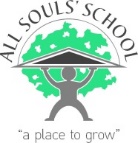 